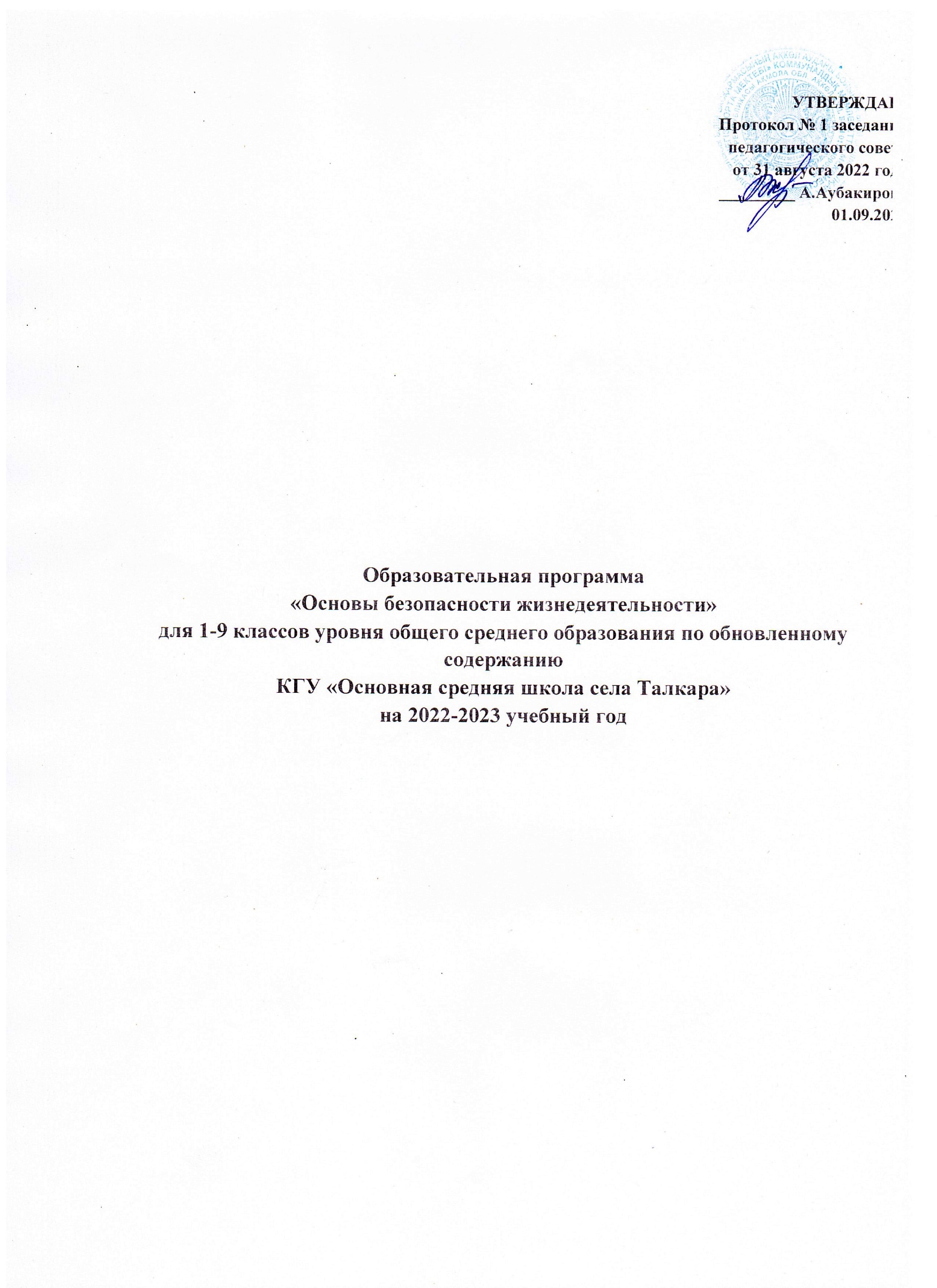 Образовательная программа по«ОСНОВЫ БЕЗОПАСНОСТИ ЖИЗНЕДЕЯТЕЛЬНОСТИ»для 1-9 классов уровня общего среднего образования по обновленному содержаниюМатериалы разделов программы обновленного содержания образования представлены так, чтобы дать учащимся как можно большесамостоятельности в исследовательской и поисковой работе, проведении различных экспериментов и выражения своих творческих идей. Одной из особенностей обновленной программы является самостоятельная подготовка презентации своих работ после каждого раздела. Все виды самостоятельной деятельности ученика направлены на развитие функциональной грамотности, чтобы он мог применять полученные знания, умения и навыки в повседневной жизни. При выполнении практической работы в каждом разделе, данный вид деятельности дан как примерный. Учитель вправе, исходя из имеющихся материалов, инструментов и оборудования, предложить учащимся на основе выполнения примерного изделия разработать аналогичное.Первый раздел «Безопасность и защита в чрезвычайных ситуациях»   заменен на раздел«Безопасность и защита человека» и он предусмотрен в каждом разделе обновленного содержания при изучении новой темы и проведении практических работ.Второй раздел «Основы медицинских  знаний и охраны здоровья детей» заменен  на разделы«Основы здоровья и здорового образа жизни» в 1-4 классах и «Основы медицинских знаний». С 5-го класса включены такие разделы, как «Опасности природного характера», «Опасности техногенного характера», «Экстремальная ситуация и безопасность», «Гражданская защита».Раздел по основам безопасности жизнедеятельности и информационных технологии предусматривает в 10 классе занятия по гражданской защите и основам медицинских знаний, он включает материал о мероприятиях, осуществляемых в мирное и военное время по защите населения Республики Казахстан от последствий стихийных бедствий, крупных аварий, катастроф и актов терроризма.Раздел, посвященный технологической подготовке, предусматривает в 11 классе изучение правил дорожного движения и безопасного вождения автотранспортных средств.Глава 1. Общие положенияСодержание учебного курса «Основы безопасности жизнедеятельности» в 1-4 классах реализуется в рамках учебного курса «Познание мира»:в       1-3       классах       с        годовой       учебной       нагрузкой       6       часов,        в 4 классе – 10 часов, учителями начальных классов;в 5-9 классах реализуется в рамках учебного курса «Физическая культура» с годовой учебной нагрузкой 15 часов учителями физической культуры;Глава 2. Организация содержания учебного предмета«Основы безопасности жизнедеятельности» Программы «Основы безопасности жизнедеятельности» 1-4 классыПРИМЕРНЫЙ РАСЧЕТ УЧЕБНЫХ ЧАСОВ ПО РАЗДЕЛАМ1 КЛАССПРИМЕРНОЕ РАСПРЕДЕЛЕНИЕ УЧЕБНОГО ВРЕМЕНИ ПО ТЕМАМРаздел 1. Безопасность и защита человека Что значит «моя безопасность»?Опасные и безопасные места. Правила поведения в большом городе, поселке, во дворе, где ты живешь. Осторожно незнакомец! Телефоны экстренных служб.Внимание дорога!Дорожные знаки в твоем населенном пункте. Безопасный маршрут в школу и домой. Правила безопасного поведения на улицах и дорогах.Транспорт и правила поведения в немВиды транспорта в твоем населенном пункте. Правила поведения на остановках, при посадке и высадке, а также внутри общественного транспорта.Один домаОпасности, которые подстерегают тебя дома (лекарства и бытовая химия, окна, острые, колющие и режущие предметы). Правила безопасного пользования электроприборами, водой. Телевизор, компьютер, как носитель скрытых опасностей.Правила поведения при возникновении пожара. Навыки осторожного обращения с огнем Телефоны   вызова   пожарной   охраны.   Подручные   средства   для	тушения небольших очагов возгорания. Правила эвакуации из горящего здания. Правила поведения в задымленном помещении. Меры предосторожности при обращении с огнем.Опасности в школе и на улицеКак не получить травмы на переменах. Нестандартное спортивное оборудование и правила безопасных занятий. Места для игр и катаний. Маршруты в парки, кинотеатры, стадионы. Простейшие способы ориентирования в населенном пункте.Раздел 2. Основы здоровья и здорового образа жизни Что такое здоровье? Как беречь здоровьеКого можно считать здоровым человеком? Режим дня школьника и его влияние на здоровье. Способы двигательной активности. Факторы, влияющие на здоровье. Правила личной гигиены.2 КЛАССПРИМЕРНОЕ РАСПРЕДЕЛЕНИЕ УЧЕБНОГО ВРЕМЕНИ ПО ТЕМАМРаздел 1. Безопасность и защита человека Пассажиры и пешеходыТребования Правил дорожного движения к пешеходам и пассажирам. Обязанности пассажиров. Движение пешеходов через регулируемые и нерегулируемые пешеходные переходы. Движение организованных пеших колонн. Отработка практических навыков.Я-велосипедист. Правила дорожного движенияЗапрещающие и предписывающие знаки для велосипедистов. Правила движения по проезжей части. Меры безопасности при езде на велосипеде.Профилактика травматизма при катании на роликах, скейтбордеМеста для катания. Защитное снаряжение. Контроль скорости и своих движений. Способы безопасного падения.Опасные ситуации в природе: дождь, гроза, снегопадЧто такое погода? Поражающие факторы метеорологических ЧС и правила безопасного поведения. Признаки приближающейся грозы. Правила поведения, находясь на улице, в лесу, у воды.Безопасность при отдыхе на природеКак обращаться с огнем на природе. Сбор грибов и ягод. Укусы насекомых, в том числе клещей.Правила безопасного поведения на водоемахМеры безопасного поведения на водоемах в осенний, зимний, весенний и летний периоды.Раздел 2. Основы здоровья и здорового образа жизни Болезни, их причины, связь с образом жизниВред и польза мобильных телефонов. Компьютерные игры и их влияние на здоровье ребенка. Двигательная активность. Функции питания. Активные занятия физкультурой и спортомЧистый воздух, его значение для здоровья человекаЧистый воздух-залог здоровья. Озеленение городов и поселков. Требования к воздушной среде учебных классов.ПРАКТИЧЕСКИЕ ЗАНЯТИЯ по отработке навыков оказания первой медицинской помощи (заноза, укус, ушиб)Простые правила обеззараживания. Правила наложения холодных компрессов. Давящие повязки и способы их наложения.КЛАССПРИМЕРНОЕ РАСПРЕДЕЛЕНИЕ УЧЕБНОГО ВРЕМЕНИ ПО ТЕМАМРаздел 1. Безопасность и защита человека Дорога и ее элементыРазметка улиц и дорог. Проезжая часть дороги и ее край. Разделительная полоса. Одностороннее и двухстороннее движение. Движение по тротуарам и обочине дороги. Правила перехода улиц и дорог. Особенности движения на загородных дорогах.Виды транспортных средствТранспорт по способу передвижения. Основные виды транспорта по назначению. Особенности поведения пассажиров на различных видах транспорта.Опасности современного жилищаСостояние среды жилого помещения и здоровье человека. Современные бытое приборы и правила безопасного использования. Как правильно пользоваться газовыми плитами и не получить ожоги. Меры безопасности при обращении с домашними животными и уходе за ними.Навыки безопасного поведения при пожареРазобрать и отработать по элементам действия учащихся при пожаре: в школе, в городском транспорте, в развлекательных центрах и других местах с большим скоплением людей.Правила экстренной эвакуации из помещения, транспортаСигналы и способы оповещения. Схемы эвакуации. Места расположения запасных выходов. Способы экстренной эвакуации. Тренировка в проведении эвакуации.Особенности поведения с незнакомыми людьмиНезнакомый человек на улице. Незнакомый человек звонит в дверь. Незнакомый человек в подъезде дома, в лифте. К кому обращаться за помощью.Раздел 2. Основы здоровья и здорового образа жизниФормирование основ здорового образа жизни. Предупреждение вредных привычек.Понятие здоровья. Общее представление о здоровом образе жизни(ЗОЖ). Главные факторы здоровья. Переедание, как вредная привычка. Правила профилактики. Зависимость от чипсов и сухариков.Режим дняПравильное чередование труда и отдыха. Регулярный прием пищи. Здоровый сон. Утренняя гимнастика и гигиенические процедуры. Отдых с максимальным пребыванием на открытом воздух. Первая медицинская помощь при отравлении угарным газомПорядок вывода пострадавшего из опасной зараженной зоны. Холодный компресс. Правила оказания помощи при тяжелой степени отравления. Практическая работа.Способы переноски пострадавших. Условия выбора способов переноски пострадавших. Сп особы: перетаскивание, на спине, на «замке», на палке. Практическая работа.4 КЛАССПРИМЕРНОЕ РАСПРЕДЕЛЕНИЕ УЧЕБНОГО ВРЕМЕНИ ПО ТЕМАМРаздел 1. Безопасность и защита человека Дорога – зона повышенной опасностиИнтенсивность и скорость движения городского транспорта. Состояние дороги и тормозной путь автомобиля. Как обходить стоящий или остановившийся транспорт. Условия безопасности при пользовании трамваем, троллейбусом. Правила перехода и переезда через железнодорожные пути.Система правил поведения на транспортеПосадка и высадка. Безопасное место в салоне. Как правильно разместить багаж. Особенности поведения в метро. Практическая работаПожар в жилищеВозможные причины возникновения пожара. Оценка ситуации. Особенности горения синтетических материалов. Подручные средства пожаротушения. Огнетушители, их классификация и правила пользования.Защита квартир от воров и грабителейОсновные способы защиты. Защищаем окна и двери. Система сигнализации и видеонаблюдения. Собака против воров и грабителей. Порядок действий, если в квартиру пытаются проникнуть.Безопасность человека в природной средеПриродные факторы, влияющие на организм человека. Солнце, воздух и вода – наши лучшие друзья. Экстремальные ситуации для человека в природной среде. Меры безопасности при нахождении на водоемах.Основы ориентирования по признакам местных предметов и компасуОсновные правила ориентирования. Наблюдательность. Сопоставление признаков с природными условиями. Признаки ориентирования в степи. Правила ориентирования зимой. Знакомство с компасом. Практическая работа.Раздел 2. Основы здоровья и здорового образа жизни Здоровое питаниеЗдоровое питание – режим питания. Основные составляющие здорового питания. Возрастные потребности организма. Взаимосвязь питания и интеллекта.Основы профилактики инфекционных заболеванийПравила личной гигиены. Требования к содержанию помещений (класс, детская комната). Гигиена питания. Коммунальная гигиена (пользование учебниками, тетрадями, оборудованием и инвентарем).Раздел 3. Основы медицинских знаний Понятие различных видов травмЧто такое травма. Классификация травм. Виды травм по степени тяжести. Специальные и подручные средства для оказания первой помощи.Первая медицинская помощь при травмахПрактическая работа в группах по оказанию первой помощи при носовом кровотечении, ушибах и ссадинах, порезе, ожоге.ПРИМЕРНЫЙ РАСЧЕТ УЧЕБНЫХ ЧАСОВ ПО РАЗДЕЛАМ ПРОГРАММЫ «ОСНОВЫ БЕЗОПАСНОСТИ ЖИЗНЕДЕЯТЕЛЬНОСТИ»5-9 КЛАССЫПРИМЕРНОЕ РАСПРЕДЕЛЕНИЕ УЧЕБНОГО ВРЕМЕНИ ПО ТЕМАМКЛАССПРИМЕРНОЕ РАСПРЕДЕЛЕНИЕ УЧЕБНОГО ВРЕМЕНИ ПО ТЕМАМРаздел 1. Безопасность и защита человекаИспользование систем водо-газо-электроснабжения с жилищеРасположение кранов для аварийного перекрытия отопления, воды, газа. Система отключения подачи электричества. Правила пользования. Правила поведения при затоплении помещения и меры по устранению затопления. Простейший ремонт кранов, замена шлангов подачи воды, крепежа. Замена сгоревшей лампочки.Характеристика и классификация пожаров в бытуПочему возникает пожар. Классификация пожаров по внешним признакам горения. Внутренние пожары – открытые и скрытые. Виды возгораний по типу постройки. Места расположения средств пожаротушения.Обеспечение личной безопасности на улицеЗоны повышенной опасности (вокзалы, стадионы, рынки, парки, кинозалы). Чтобы чувствовать себя уверенно. Правила личной безопасности на прогулке, в местах массового скопления людей. Приемы и правила самозащиты.Экстремизм и терроризм: основные понятияВиды экстремизма и терроризма. Сущность современного терроризма. Последствия их проявления. Антиобщественное поведение. Ответственность несовершеннолетних за антиобщественное поведениеОпасные ситуации социального характера. Как научиться быть внимательным. Проступки и преступление. Административная и уголовная ответственность несовершеннолетних.Раздел 2. Опасности природного характера Мы и природаВлияние	человека	на	природу.	Характеристика	опасных	ситуаций	в	природе.	Причины возникновения. Правила безопасного поведения человека в природе.Стихийные бедствия и возможные последствия для человекаСтихийные бедствия, как наиболее опасные проявления сил природы. Стихийные бедствия и их краткая характеристика по способам воздействия на человека. Способы оповещения населения при угрозе возникновения стихийных бедствий. Установленные правила поведения для населения.Смена климатогеографических условийВынужденное изменение климатогеографических условий. Факторы, влияющие на человека в период акклиматизации. Правила акклиматизации.Раздел 3. Опасности техногенного характера Химическое загрязнение и его последствиеИсточники загрязнения. Загрязнение почв, воды, воздуха. Влияние химического загрязнения на здоровье человека. Способы очистки от загрязнения.Опасности объектов ядерной энергетикиВиды радиационно-опасных объектов. Воздействие объектов на окружающую среду. Влияние радиоактивного излучения на человека. Способы защиты.Раздел 4. Основы здорового образа жизниВредные привычки и их влияние на здоровье человекаПричины возникновения вредных привычек. Курение и его влияние на организм. Нарушение здоровья при алкоголизме. Наркомания, токсикомания. Меры профилактики.Двигательная активность - залог здоровьяЧто такое двигательная активность? Развитие двигательных умений и их качество. Влияние различных видов спорта на формирование физических качеств.Гигиена питанияРациональное и сбалансированное питание. Нормы питания. Роль витаминов в питании детей. Соблюдение питьевого режима. Построение режима питания.Раздел 5. Основы медицинских знанийПервая медицинская помощь при растяжении связок, вывихахПризнаки и симптомы. Материалы для оказания помощи. Первая помощь (практическая работа) Первая медицинская помощь при отравлениях лекарственными препаратами и средствами бытовой химииОтравления, причины отравления. Профилактика отравлений. Признаки и симптомы. Первая помощь при попадании жидких химикатов на кожу, при отравлении через рот, при вдыхании паров.Понятие о повязке и перевязкеОбщие понятия. Виды повязок. Перевязочный материал. Алгоритм наложения бинтовой повязки. Общие правила наложения повязок.Отработка навыков по наложению различных повязокПравила наложения повязок на суставы, при кровотечениях.ПРИМЕРНОЕ РАСПРЕДЕЛЕНИЕ УЧЕБНОГО ВРЕМЕНИ ПО ТЕМАМКЛАССПРИМЕРНОЕ РАСПРЕДЕЛЕНИЕ УЧЕБНОГО ВРЕМЕНИ ПО ТЕМАМРаздел 1. Экстремальная ситуация и безопасность Способы ориентирования и определения времениПростейшие способы ориентирования (по тени, по постройкам, таянию снега, муравейникам, кроне деревьев). Ориентирование по небесным светилам, солнцу и часам. Ориентирование по компасу.Виды костров и основные способы их разведенияТипы костров. Способы разжигания костров в сырую погоду, зимой. Сигнальные костры.Оборудование укрытий от непогодыВиды укрытий (шалаш, навес). Выбор места для укрытия. Материалы для оборудования укрытия. Практическая работа.Поиск воды и пищиПростейшие способы очистки воды в природных условиях. Обеззараживание. Растительная пища. Добывание пищи простейшей охотой, рыбалкой.Сигналы бедствияИнформационные сигналы. Дымовые и звуковые сигналы. Гелиограф. Международная кодовая таблица. Практическое занятие по отработке жестовой сигнализации.Носимый аварийный запас, правила укомплектования и использованияНабор предметов в зависимости от условий пребывания. Правила укомплектования НАЗ. Основные правила пользования (практическая работа).Раздел 2. Опасности природного характераПриродные факторы, оказывающие влияние на здоровье человекаПриродные условия: благоприятные, неблагоприятные. Природные зоны. Природные ресурсы. Природные явления.Ядовитые растения и грибыОбщие сведения о ядовитых грибах и растениях. Самые ядовитые грибы. Самые опасные  растения для человека. Опасные комнатные растения. Как защитить себя от отравлений.Ядовитые змеи и насекомыеВиды змей и ядовитых пауков. Укусы насекомых и клещей. Оказание первой помощи.Правила безопасного поведения при встрече с дикими животнымиКраткая характеристика животных и общие закономерности в их поведении. Как избежать встречи с дикими животными. Основные правила поведения при встречи с любым диким животным.Раздел 3. Основы здоровья и здорового образа жизни Влияние загрязнение воздуха и воды на здоровье человекаЗагрязнение воды, воздуха, основные причины. Основные загрязнители. Уровень воздействия на человека.Профилактика употребления психоактивных веществ и наркотиковВлияние наркотиков и психоактивных веществ на здоровье человека. Меры профилактики употребления наркотиков и психоактивных веществ.Влияние компьютера на здоровье человекаВлияние	компьютера   на	нервную	систему, мышление, познавательные навыки, поведение. Компьютерная игромания. Зависимость от игр. Правила безопасной работы за компьютером.Раздел 4. Основы медицинских знанийЛичная гигиена и оказание первой медицинской помощи в природных условияхПравила подбора личных вещей для походов и прогулок. Личная гигиена в походных условиях. Походная аптечка. Первая помощь при мозолях и потертостей. Порезы и ссадины. Транспортировка пострадавших с помощью подручных средств.Первая медицинская помощь при тепловом и солнечном удареПричины теплового и солнечного удара, симптомы. Правила оказания первой медицинской помощи.Первая медицинская помощь при укусах ядовитых змей и насекомыхСимптоматика и помощь при укусах змей. Первая медицинская помощь при укусах насекомых и неотложные мероприятия.Наиболее типичные травмы в походе, их профилактика и оказание первой медицинской помощи.ПРИМЕРНОЕ РАСПРЕДЕЛЕНИЕ УЧЕБНОГО ВРЕМЕНИ ПО ТЕМАМ 7  КЛАССПРИМЕРНОЕ РАСПРЕДЕЛЕНИЕ УЧЕБНОГО ВРЕМЕНИ ПО ТЕМАМРаздел 1. Опасности природного характераОпасные и чрезвычайные ситуации, общие понятия и определенияОпределения: катастрофы, аварии, опасности, безопасности, чрезвычайной ситуации. Отличие опасных от экстремальных ситуаций. Классификация чрезвычайных ситуаций.Землетрясения. Причины возникновения и возможные последствияСтихийные бедствия геологического характера. Землетрясение и его возможные последствия. Сила землетрясения. Мероприятия по защите населения от последствий землетрясения. Аварийно- спасательные работы.Наводнения. Способы эвакуации из затопленных территорийТипы наводнений. Классификация. Действия населения при наводнениях. Способы спасения пострадавших, их эвакуация.Лесные и степные пожары, их последствия. Способы локализации и тушенияПричины природных пожаров. Особенности тушения. Способы тушения степных пожаров. Мероприятия по защите населения. Низовые и верховые лесные пожары. Защита от лесных пожаров. Эвакуация населения из зон лесных и степных пожаров.Снежные заносы, бураны и лавиныПричины возникновения. Способы защиты. Рекомендации по соблюдению личной безопасности.Смерчи, ураганы и буриПричины возникновения. Способы защиты. Рекомендации по соблюдению личной безопасности.Защита населения от чрезвычайных ситуаций природного характераОрганизация гражданской защиты. Мероприятия по защите населения и территорий. Организация оповещения населения. Эвакуационные мероприятия. Организация медицинской помощи.Действия, учащихся при стихийных бедствиях, наиболее вероятных для данного региона Практическое занятие: тренинг по выполнению практических действий при возникновении опасностей природного характера.Раздел 2. Окружающая среда и здоровье человекаЗагрязнение окружающей среды и возможные нарушения здоровья человекаОбщая характеристика. Химическое и биологическое загрязнение. Реакция организма человека на загрязнение окружающей среды. Влияние на организм промышленных шумов.Изменение климата и его влияние на здоровье человекаКлассификация климата и погоды. Хозяйственные и экономические последствия изменения климата. Адаптация населения к климатическим изменениям. Влияние изменений на здоровье человека.Бытовые отходы городов и их утилизацияПроблемы роста бытовых отходов. Классификация твердых бытовых отходов. Виды сортировки. Способы утилизации и переработки.Раздел 3. Основы здоровья и здорового образа жизниФормирование личности подростка при взаимоотношении со взрослымиРоль общения в формировании личности подростка. Влияние семьи и родителей в социальном развитии подростка. Особенности общения подростка со взрослыми.Стресс и его влияние на подросткаСтресс-проблема современного общества. Агрессивное поведение подростка, как проявление психологической защиты. Влияние стресса на здоровье подростка. Как справиться со стрессом. Взаимоотношения подростка и общества. Ответственность несовершеннолетних.Основные причины правонарушений, совершаемых подростком. Необходимость правовых знаний. Виды наказаний несовершеннолетним.Раздел 4. Основы медицинских знанийПервая медицинская помощь при ушибах и переломахПравила наложения давящей повязки. Остановка носового кровотечения. Наложение шин. Носилки из подручных средств. Правила транспортировки при переломахПервая медицинская помощь при кровотеченииВиды	артерий	и	места	их	прижатия	для	остановки	кровотечения.	Правила	наложения кровоостанавливающего жгута. Остановка венозного и капиллярного кровотечений.Первая медицинская помощь при утопленииОсновные правила извлечения, пострадавшего из водоема. Первая помощь при утоплении человеку, находящемуся без сознания. Комплекс реанимирующих мероприятий.ПРИМЕРНОЕ РАСПРЕДЕЛЕНИЕ УЧЕБНОГО ВРЕМЕНИ ПО ТЕМАМ КЛАССПРИМЕРНОЕ РАСПРЕДЕЛЕНИЕ УЧЕБНОГО ВРЕМЕНИ ПО ТЕМАМРаздел 1. Опасности техногенного характераОбщие понятия о чрезвычайных ситуациях техногенного характера.Причины и возможные последствия для населения чрезвычайных ситуаций техногенного характера. Классификация. Основные характеристики техногенных опасностей и угроз. Основные правила и алгоритмы поведения. при угрозе возникновения ЧС техногенного характера.Пожары и взрывыОсновные причины возникновения. Последствия пожаров и взрывов на производстве. Меры предупреждения.Производственные аварии с выбросом опасных химических веществСтепени химической опасности. Классификация опасных веществ по степени воздействия на организм человека. Особенности химической защиты населения.Правила поведения и защитные меры при авариях на химически опасных объектахСистема оповещения населения. Подготовка средств индивидуальной коллективной   защиты. Правила передвижения на зараженной местности. Подготовительные мероприятия к эвакуации.Производственные аварии с выбросом радиоактивных веществВиды аварий с выбросом радиоактивных веществ. Радиоактивное заражение территорий. Зоны заражений. Воздействие радиации на организм человека.Защита населения при радиоактивных аварияхОсновные способы защиты. Действия населения по сигналу оповещения. Порядок действия и правила поведения в зараженном радиоактивными веществами районе. Использование средств индивидуальной защиты. Первая помощь при радиоактивном заражении.Гидродинамические аварииГидротехнические сооружения. Причины и виды гидродинамических аварий. Действия населения в случае гидродинамической аварии. Правила безопасного поведения населения после гидродинамической аварии.Нарушение экологического равновесияФакторы экологической опасности. Загрязнение атмосферы, природных вод, почвы. Шумовое загрязнение. Рекомендации по обеспечению экологической безопасности в повседневной жизни.Раздел 2. Безопасность и защита человека Правила поведения в криминогенной ситуацииМеста повышенной опасности в вашем городе, микрорайоне. Основные правила безопасного поведения. Решение ситуационных задач.Явление экстремизма в молодежной среде: фанаты, спортивные болельщикиМолодежные	субкультуры.	Экстремизм	в	интернете.	Меры	профилактики	экстремизма	в молодежной среде. Ответственность за осуществление экстремисткой деятельности.Техническое и медицинское обеспечение безопасности личности в городеСистема видеонаблюдения. Службы экстренной помощи. Вещи, которые могут послужить простейшим средством самозащиты. Правила осуществления покупок. Домашняя аптечка. Набор предметов, которые могут выручить в трудную минуту.Раздел 3. Основы здоровья и здорового образа жизниИндивидуальное здоровье человека, его физическая, духовная и социальная сущностьЗдоровье общественное и индивидуальное. Основные составляющие индивидуального здоровья. Физическое здоровье. Духовное здоровье. Социальное здоровье.Влияние шумов на здоровье человекаВредные шумы и их воздействие на человека. Допустимые нормы. Как защититься от шума. Шумы, благотворно влияющие на здоровье человека.Одежда и обувь – удобно и безопасноКачество и свойства одежды. Правильный выбор обуви. Ежедневный уход. Правильное хранение. Спортивная одежда.Раздел 4. Основы медицинских знанийВиды травматизма. Причины зимнего травматизмаДетский	бытовой	травматизм.    Причины    уличного	травматизма.  Меры по предупреждению травматизма у детей и подростков. Гололед-главная причина зимнего травматизма.Опасность раневой инфекции. Первая медицинская помощь при ожогахАсептика и антисептика. Дезинфицирующие средства. Первая помощь при термических ожогах. Практическая работа.Правила наложения стерильных повязок на голову и грудь.Повязка на голову в виде «чепца», «уздечки». Крестообразная повязка в область затылка. Повязки на грудь: спиральная и крестообразная.ПРИМЕРНОЕ РАСПРЕДЕЛЕНИЕ УЧЕБНОГО ВРЕМЕНИ ПО ТЕМАМ КЛАССПРИМЕРНОЕ РАСПРЕДЕЛЕНИЕ УЧЕБНОГО ВРЕМЕНИ ПО ТЕМАМРаздел 1. Безопасность и защита человекаФормирование современного уровня культуры населения в области безопасности жизнедеятельностиПривития знаний, умений и навыков в области безопасности жизнедеятельности. Морально - психологическая подготовка населения. Пропаганда знаний в области безопасности жизнедеятельности.Система борьбы с терроризмом и религиозным экстремизмомТерроризм и его проявления. Система мер обеспечения безопасности общества и государства от террористических угроз. Закон РК «О борьбе с терроризмом». Государственная программа по противодействию религиозному экстремизму и терроризму в Республики Казахстан.Правила поведения при угрозе террористического актаЕсли вы обнаружили подозрительный предмет. Как вести себя при попадании в уличную перестрелку. Если произошел захват заложников. Правила поведения человека, ставшего заложником у террористов.Правила профилактики и самозащиты от нападения насильников и хулиганов.Средства и способы защиты. Психологические приемы самозащиты. Физическая готовность. Практическое занятие по отработке простых приемов самозащиты.Основные виды мошенничества. Правила защиты от мошенников.Виды мошенничества, с которыми наиболее часто приходится встречаться в повседневной жизни. Правила защиты от мошенников.Психологическая картина толпы. Правила безопасного поведения в толпе.Психология поведения толпы. Поведение человека в толпе. Наиболее опасные места. Меры предосторожности. Правила поведения, если ты оказался в движущейся толпе.Раздел 2. Экстремальная ситуация и безопасность Общие понятия об экстремальных ситуацияхХарактерные особенности экстремальной ситуации. Проблемы выживания в современном мире. Наиболее типичные случаи экстремальных ситуаций в природе, в мегаполисе.Зависимость экстремальных ситуаций от профессии человекаНедостаточная квалификация. Резкое изменение внешних условий. Отказ техники, транспортных средств.Подготовка к выживанию в экстремальных ситуацияхПсихологическая подготовка. Техническая подготовка. Защита от воздействий внешней среды. Решение ситуационных задач.Автономное существование человека в природеВынужденная автономия. Стресс и его преодоление. Связь и сигнализация. Экипировка и снаряжение. Практическое занятие.Экстремальные ситуации аварийного характера в жилищеОсновные типы аварийных ситуаций в жилище. Разбор аварийной ситуации при затоплении помещения. Правила поведения при пожаре. Решение ситуационных задач.Экстремальные ситуации аварийного характера на транспортеСовременный транспорт-зона повышенной опасности. Выработка основных правил, применимых в любой транспортной ситуации. Отработка навыков по безопасному поведению на транспорте.Экипировка горожанина для обеспечения безопасностиПрактическое занятие по отработке основных навыков безопасного поведения при: попадании в экстремальные и чрезвычайные ситуации.Раздел 3. Основы здоровья и здорового образа жизни Здоровый образ жизни и его составляющиеОт чего зависит наше здоровье. Составляющие здорового образа жизни.ВИЧ-инфекция и СПИДВИЧ-инфекция и иммунитет. Пути передачи ВИЧ. Симптомы ВИЧ и СПИДа. Профилактика и лечение.Профилактика наркоманииОсобенности подростковой наркомании. Причины подростковой наркомании. Способы искоренения. Мероприятия по профилактике подростковой наркомании.Семья и здоровый образ жизниПривычки здорового образа жизни для психического, умственного и физического развития. Личный пример ведения здорового образа жизни в семье. Семейные традиции в развитии духовного здоровья.Раздел 4. Основы медицинских знанийПодручные средства для оказания первой медицинской помощиПодручные средства для дезинфекции ран и инструментов. Что можно использовать в качестве перевязочного материала и средств остановки кровотечения. Подручные средства транспортировки пострадавших и проведения спасательных работ.Первая медицинская помощь при массовых пораженияхВведение обезболивающих средств при помощи шприц-тюбика. Освобождение верхнихдыхательных путей от слизи, крови, предмета. Проведение искусственной вентиляции легких и непрямого массажа сердца.Первая медицинская помощь при передозировке в приеме псих активных веществПризнаки употребления псих активных веществ. Основные признаки передозировки. Правила оказания первой медицинской помощи при передозировке в приеме психоактивных веществ.Занятия по "Основам безопасности жизнедеятельности" являются обязательными и включаются в общее расписание занятий общеобразовательных школ и проводятся в учебное время.Занятия по медицинским темам проводятся лицами, имеющими медицинское образование или прошедшими специальную медицинскую подготовку.Наименование разделаКоличество часовпо классовКоличество часовпо классовКоличество часовпо классовКоличество часовпо классовОбщее кол-вочасовНаименование разделаIIIIIIIVОбщее кол-вочасов1. Безопасность и защита человека4446182. Основы здоровья и здорового образа жизни222283. Основы медицинских знаний22Всего6661028наименование раздела и темыколичество часов1 КЛАСС1. Безопасность и защита человека41.1 Что значит «моя безопасность»?11.2 Внимание дорога! Транспорт и правила поведения в нем11.3 Один дома. Правила поведения при возникновении пожара.Навыки осторожного обращения с огнем11.4 Опасности в школе и на улице12. Основы здоровья и здорового образа жизни22.1 Что такое здоровье? Как беречь здоровье.12.2 Факторы, влияющие на здоровье. Правила личной гигиены1ВСЕГО6наименование раздела и темыколичество часов1. Безопасность и защита человека41.1 Пассажиры и пешеходы. Правила дорожного движения11.2 Я-велосипедист. Профилактика травматизма при катании на роликах, скейтборде11.3 Опасные ситуации в природе: дождь, гроза, снегопад. Безопасность при отдыхе на природе11.4 Правила безопасного поведения на водоемах12. Основы здоровья и здорового образа жизни22.1 Болезни, их причины, связь с образом жизни12.2 Чистый воздух, его значение для здоровья человека1ВСЕГО6наименование раздела и темыколичество часов1. Безопасность и защита человека41.1 Дорога и ее элементы. Виды транспортных средств11.2 Опасности современного жилища. Навыки безопасного поведения припожаре11.3 Правила экстренной эвакуации из помещения, транспорта.11.4 Особенности поведения с незнакомыми людьми12. Основы здоровья и здорового образа жизни22.1 Формирование основ здорового образа жизни. Предупреждениевредных привычек12.2 Режим дня1ВСЕГО6наименование раздела и темыколичествочасов1. Безопасность и защита человека61.1 Дорога – зона повышенной опасности11.2 Система правил поведения на транспорте11.3 Пожар в жилище11.4 Защита квартир от воров и грабителей11.5 Безопасность человека в природной среде11.6 Основы ориентирования по признакам местных предметов и компасу12.Основы здоровья и здорового образа жизни22.1 Здоровое питание12.1 Основы профилактики инфекционных заболеваний13. Основы медицинских знаний23.1 Понятие различных видов травм13.2 Первая медицинская помощь при травмах1ВСЕГО10Наименование разделаКоличество часов по классамКоличество часов по классамКоличество часов по классамКоличество часов по классамКоличество часов по классамОбщее кол-во часовНаименование раздела56789Общее кол-во часовБезопасность и защита человека53615Опасности природного характера34815Опасности техногенногохарактера2810Окружающая среда и здоровье человека33Экстремальная ситуация и безопасность6612Гражданская защита9Основы здоровья и здорового образа жизни3333214Основы медицинских знаний221119Всего151515151587наименование раздела и темыколичество часов1. Безопасность и защита человека51.1 Использование систем водо-газо-электроснабжения с жилище11.2 Характеристика и классификация пожаров вбыту11.3 Обеспечение личной безопасности на улице11.4 Экстремизм и терроризм: основные понятия11.5 Антиобщественное поведение. Ответственность несовершеннолетних за антиобщественное поведение12. Опасности природного характера32.1 Мы и природа12.2 Стихийные бедствия и возможные последствия для человека12.3 Смена климатогеографических условий13. Опасности техногенного характера23.1 Химическое загрязнение и его последствие13.2 Опасности объектов ядерной энергетики14. Основы здорового образа жизни34.1 Вредные привычки и их влияние на здоровьечеловека14.2 Двигательная активность- залог здоровья14.3 Гигиена питания15. Основы медицинских знаний25.1 Первая медицинская помощь при ушибах и ссадинах при отравлениях лекарственными препаратами и средствами бытовой химии15.2 Понятие о повязке и перевязке. Отработканавыков по наложению различных повязок1ВСЕГО15наименование раздела и темыколичество часов1. Экстремальная ситуация и безопасность61.1 Способы ориентирования и определениявремени11.2 Виды костров и основные способы ихразведения11.3 Оборудование укрытий от непогоды11.4 Поиск воды и пищи11.5 Сигналы бедствия11.6 Носимый аварийный запас, правила укомплектования и использования12.Опасности природного характера42.1 Природные факторы, оказывающие влияниена здоровье человека12.2 Ядовитые растения и грибы12.3 Ядовитые змеи и насекомые12.4 Правила безопасного поведения при встрече сдикими животными13.Основы здоровья и здорового образа жизни33.1 Влияние загрязнение воздуха и воды на здоровье человека13.2 Профилактика употребления психоактивных веществ и наркотиков13.3 Влияние компьютера на здоровье человека14.Основы медицинских знаний24.1 Личная гигиена и оказание первой медицинской помощи в природных условиях. Первая медицинская помощь при тепловом и1солнечном ударе4.2 Первая медицинская помощь при укусахядовитых змей и насекомых. Наиболее типичные травмы в походе, их профилактика и оказание первой медицинской помощи1ВСЕГО15наименование раздела и темыколичество часов1. Опасности природного характера81.1 Опасные и чрезвычайные ситуации, общиепонятия и определения11.2 Землетрясения. Причины возникновения и возможные последствия11.3 Наводнения. Способы эвакуации из затопленных территорий11.4 Лесные и степные пожары, их последствия. Способы локализации и тушения11.5 Снежные заносы, бураны и лавины11.6 Смерчи, ураганы и бури11.7 Защита населения от чрезвычайных ситуацийприродного характера11.8 Действия учащихся при стихийных бедствиях, наиболее вероятных для данногорегиона12. Окружающая среда и здоровье человека32.1 Загрязнение окружающей среды и возможныенарушения здоровья человека12.2 Изменение климата и его влияние на здоровьечеловека12.3 Бытовые отходы городов и их утилизация13.Основы здоровья и здорового образа жизни33.1 Формирование личности подростка при взаимоотношении со взрослыми13.2 Стресс и его влияние на подростка13.3 Взаимоотношения подростка и общества. Ответственность несовершеннолетних14.Основы медицинских знаний14.1 Первая медицинская помощь при ушибах и переломах, при кровотечении. Первая медицинская помощь при утоплении1ВСЕГО15наименование раздела и темыколичество часов1.Опасности техногенного характера81.1 Общие понятия о чрезвычайных ситуациях техногенного характера. Классификация потипам и видам их возникновения11.2 Пожары и взрывы11.3 Производственные аварии с выбросомопасных химических веществ11.4 Правила поведения и защитные меры приавариях на химически опасных объектах11.5 Производственные аварии с выбросомрадиоактивных веществ11.6 Защита населения при радиоактивныхавариях11.7 Гидродинамические аварии11.8 Нарушение экологического равновесия12.Безопасность и защита человека32.1 Правила поведения в криминогенной ситуации12.2 Явление экстремизма в молодежной среде: фанаты, спортивные болельщики12.3 Техническое и медицинское обеспечение безопасности личности в городе13. Основы здоровья и здорового образа жизни33.1 Индивидуальное здоровье человека, егофизическая, духовная и социальная сущность13.2 Влияние шумов на здоровье человека13.3 Одежда и обувь – удобно и безопасно14. Основы медицинских знаний14.1 Виды травматизма. Причины зимнего травматизма. Опасность раневой инфекции. Первая медицинская помощь при ожогах. Способы остановки кровотечения. Правиланаложения кровоостанавливающего жгута1ВСЕГО15наименование раздела и темыколичество часов1. Безопасность и защита человека61.1 Формирование современного уровнякультуры населения в области безопасности жизнедеятельности11.2 Система борьбы с терроризмом ирелигиозным экстремизмом11.3 Правила поведения при угрозетеррористического акта11.4 Правила профилактики и самозащиты от нападения насильников и хулиганов. Психологические приемы самозащиты11.5 Основные виды мошенничества. Правилазащиты от мошенников.11.6 Психологическая картина толпы. Правилабезопасного поведения в толпе.12. Экстремальная ситуация и безопасность62.1 Общие понятия об экстремальных ситуациях12.2 Зависимость экстремальных ситуаций отпрофессии человека12.3 Подготовка к выживанию в экстремальныхситуациях12.4 Автономное существование человека вприроде12.5 Экстремальные ситуации аварийногохарактера в жилище12.6 Экстремальные ситуации аварийногохарактера на транспорте Экипировка горожанина для обеспечения безопасности13. Основы здоровья и здорового образа жизни23.1 Здоровый образ жизни и его составляющие.Семья и здоровый образ жизни13.2 ВИЧ-инфекция и СПИД. Профилактиканаркомании14. Основы медицинских знаний14.1 Подручные средства для оказания первой медицинской помощи. Первая медицинская помощь при массовых поражениях. Первая медицинская помощь при передозировке в приеме психоактивных веществ1ВСЕГО15